The Mean Value of a Function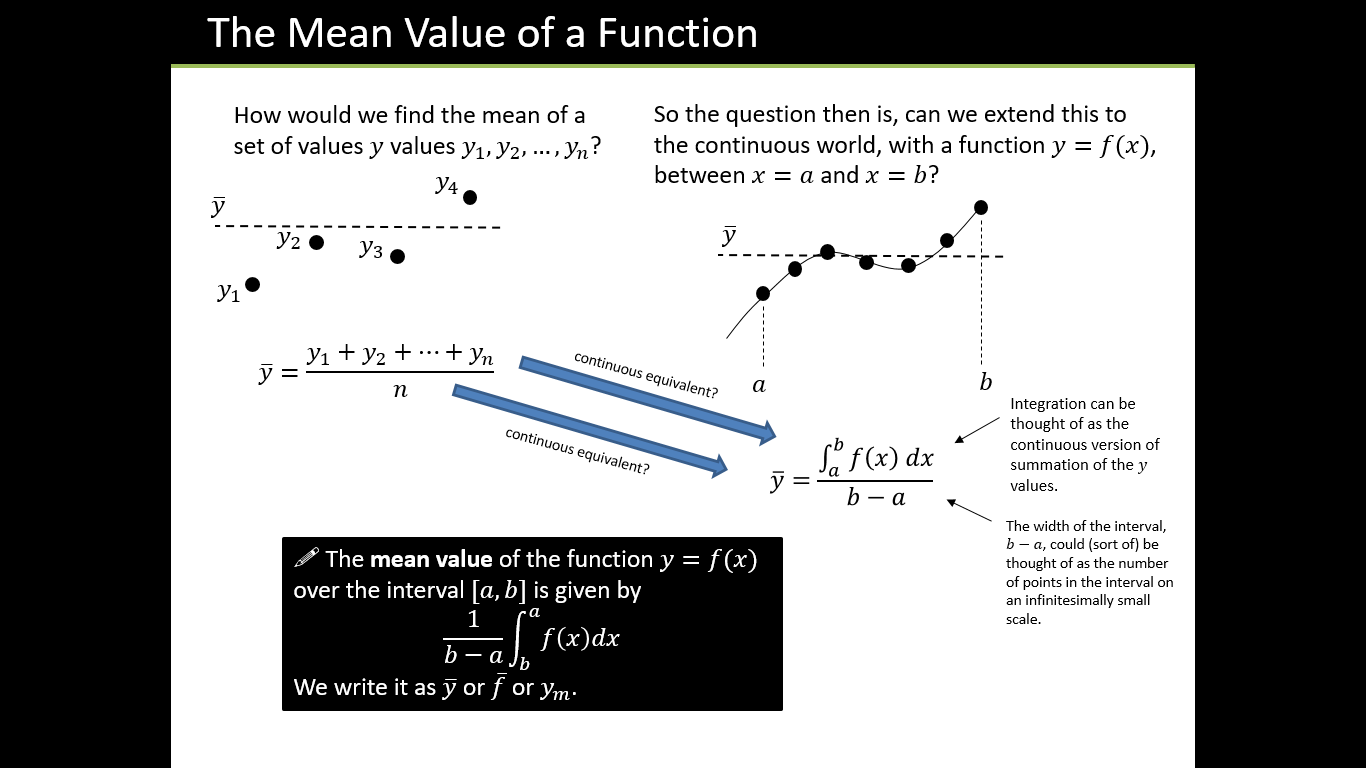 Textbook ExampleFind the mean value of  over the interval .Show that the mean value of  over the interval  is Use your answer to part a to find the mean value over the interval  of .Use geometric considerations to write down the mean value of  over the interval 